Vadovaudamasi Lietuvos Respublikos vietos savivaldos įstatymo 15 straipsnio 4 dalimi, Tvarios miesto plėtros strategijų ir funkcinių zonų strategijų rengimo ir įgyvendinimo stebėsenos tvarkos aprašo, patvirtinto Lietuvos Respublikos vidaus reikalų ministro 2023 m. sausio 19 d. įsakymu Nr. 1V-30 „Dėl Tvarios miesto plėtros strategijų ir funkcinių zonų strategijų rengimo ir įgyvendinimo stebėsenos tvarkos aprašo patvirtinimo“, 30 punktu ir 66.3 papunkčiu, Pagėgių savivaldybės taryba n u s p r e n d ž i a:Pakeisti 2023–2029 m. Tauragė+ funkcinės zonos strategiją, patvirtintą Pagėgių savivaldybės tarybos 2023 m. vasario 2 d. sprendimu Nr. T-1 „Dėl 2023-2029 m. Tauragė+ funkcinės zonos strategijos patvirtinimo“, ir ją išdėstyti nauja redakcija (pridedama).Sprendimą paskelbti Pagėgių savivaldybės interneto svetainėje www.pagegiai.lt.Šis sprendimas gali būti skundžiamas Lietuvos Respublikos administracinių ginčų komisijos Klaipėdos apygardos skyriui (H. Manto g. 37, 92236 Klaipėda) Lietuvos Respublikos ikiteisminio administracinių ginčų nagrinėjimo tvarkos įstatymo nustatyta tvarka arba Regionų apygardos administracinio teismo Klaipėdos rūmams (Galinio Pylimo g. 9, 91230 Klaipėda) Lietuvos Respublikos administracinių bylų teisenos įstatymo nustatyta tvarka per 1 (vieną) mėnesį nuo sprendimo paskelbimo ar įteikimo suinteresuotam asmeniui dienos.Savivaldybės tarybos narys, pavaduojantissavivaldybės merą                                                                                 Gintautas Stančaitis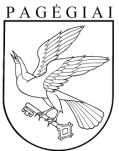 Pagėgių savivaldybės tarybasprendimASDĖL PAGĖGIŲ SAVIVALDYBĖS TARYBOS 2023 M. VASARIO 2 D. SPRENDIMO NR. T-1 „DĖL 2023–2029 M. TAURAGĖ+ FUNKCINĖS ZONOS STRATEGIJOS PATVIRTINIMO“ PAKEITIMO2024 m. birželio 27 d. Nr. T-110Pagėgiai